         Договор № 01о сетевой форме реализации  дополнительной общеобразовательной  программы п. Новобурейский                                                        "01" сентября 2020 г.Муниципальное автономное учреждение дополнительного образования детей Центр внешкольной работы Бурейского района   в лице директора Варламовой Ирины Владимировны,  действующего на основании Устава,  осуществляющее  образовательную деятельность на основании лицензииот "02"  марта 2015 года № ОД 5187, выданной министерством образования и науки Амурской области, именуемое  в  дальнейшем  "Организация  № 1"  организация-партнер общество с ограниченной ответственностью «Дальневосточный Альянс» в лице директора Погуляевой Юлии Алексеевны,  действующего на основании Устава, именуемое  в  дальнейшем  "Организация  №  2",   а   вместе  в  дальнейшем  именуемые  "Стороны",  заключили   настоящий Договор о нижеследующем:1. Общие положения    1.1.  Стороны  заключают  настоящий  договор о сетевой форме реализации дополнительной общеобразовательной   программы  по  виду спорта «Хоккей».1.2. Дополнительная общеобразовательная  программа реализуется Сторонами в сетевой форме в соответствии с Федеральным законом от 29 декабря 2012 г. N 273-ФЗ "Об образовании в Российской Федерации", Федеральным  стандартом спортивной подготовки по виду спорта «хоккей», утвержденным приказом Министерства спорта Российской Федерации от 15.05.2019 №373, приказом Министерства спорта Российской Федерации от 15.11.2018 «939 «Об утверждении федеральных государственных требований к минимуму содержания, структуре, условиям реализации дополнительных предпрофессиональных программ в области физической культуры и спорта и срокам обучения по этим программам» и иными нормативными правовыми актами.1.3. Зачисление на обучение по дополнительной общеобразовательной  программе, реализуемой Сторонами в сетевой форме, производится в соответствии с действующим законодательством и Положением о порядке приема, перевода, отчисления и восстановления обучающихся, утвержденным  приказом Организации № 1 от 01.06.2020 года №27.1.4. Стороны согласуют между собой учебный план, расписание учебно-тренировочных занятий и другие виды образовательной деятельности обучающихся для реализации их в сетевой форме.1.5. Стороны вправе в ходе реализации настоящего договора дополнить предметы, цель и задачи договора путем подписания дополнительного соглашения к настоящему договору.1.6. Реализация данного договора направлена на:- развитие сетевого взаимодействия образовательного Учреждения и повышение качества и доступности образования за счет интеграции и использования ресурсов организации-партнера;- разработку курсов и программ с возможностью использования материально-технических ресурсов организации-партнера, в том числе современного, высокотехнологичного оборудования;- апробацию и внедрение инновационных образовательных программ;-повышение уровня технологических компетенций и развитие профессионального мастерства педагогов.2. Предмет договора         Организация  № 1 реализует в сетевой форме дополнительную общеобразовательную  программу по виду спорта «Хоккей» с использованием ресурсов  Организации  №  2:  - в 4-х группах начальной подготовки в объеме по 328 часов в год;- в 1-ой  спортивно-оздоровительных группе в объеме 246 часов в год.          Образовательная  программа разрабатывается и утверждается Организацией №1.3. Правовой статус обучающихся    3.1.   Стороны   реализуют   дополнительную общеобразовательную   программу   в  отношении обучающихся,  принятых в установленном законодательством порядке, а также в рамках   положений   и   правил,   установленных  внутренними  локальными нормативными  актами,  на  обучение  по  ней в Организацию N 1 и являющихся «обучающимися».    3.2.       В       Организации       N   2      обучающиеся    являются «обучающимися».Список обучающихся  согласуется Сторонами путем оформления приложений к настоящему договору   не  позднее,   чем  за  5 рабочих днейдо  начала  реализации дополнительной общеобразовательной  предпрофессиональной программы. Общее количество обучающихся по дополнительной общеобразовательной  программесоставляет   70 человек.4. Права и обязанности сторон4.1. Организация № 1 обязуется:4.1.1. создавать условия для  разработки и  согласования с Организацией № 2 дополнительной общеобразовательной программы по виду спорта «Хоккей», а также учебного плана и расписания учебно-тренировочных занятий на учебный год;4.1.2. использовать помещения, оборудование, иное имущество Организации № 2 по договору, обеспечивать его сохранность с учетом естественного износа, а также гарантировать целевое использование имущества в случае, если цели предоставления имущества были указаны в дополнительном договоре о его предоставлении в пользование;4.1.3. информировать Организацию № 2 об изменении состава обучающихся в течение срока действия договора;4.1.4. разработать в рамках сетевого взаимодействия при необходимости совместно с Организацией № 2 порядок текущего контроля посещаемости, промежуточной  аттестации обучающихся;    4.2. Организация № 2 обязуется:4.2.1.  предоставить  Организации  № 1  в  качестве  ресурсов:  -закрытую хоккейную площадку, укомплектованную необходимым спортивным и высокотехнологичным оборудованием;- теплые раздевалки, душевые, санузлы;расположенные    по    адресу: 676720, Амурская область, Бурейский район,  п. Новобурейский, ул. Комсомольская,7а для реализации  дополнительной общеобразовательной   программы по виду спорта «Хоккей»  на   основании  учебного  плана  и  расписания, составленным на 2020-2021 учебный год (Приложение № 2);4.2.2. обеспечивать должный уровень качества учебного процесса в рамках разработанной Организацией №1 дополнительной общеобразовательной   программы по виду спорта «Хоккей» и учебного плана, в том числе  техническую поддержку педагогическим работникам Организации № 1;4.2.3.  оказывать  содействие  в  организации  промежуточной и итоговой  аттестации   обучающихся   по   дополнительной общеобразовательной   программе;  4.2.4.  оказывать  содействие  в  организации  и проведении соревнований различного уровня по виду спорта «Хоккей».4.2.5. осуществлять иные действия, не противоречащие целям заключения настоящего договора.4.3. Стороны совместно:4.3.1. утверждают расписание занятий на учебный год;4.3.2. реализуют дополнительную общеобразовательную   программу по виду спорта «Хоккей», указанную в настоящем Договоре;4.3.3. обеспечивают доступ обучающихся к основным сведениям об организациях: уставам, лицензии на осуществление образовательной деятельности, другим документам, регламентирующим организацию и осуществление образовательной деятельности, права и обязанности обучающихся при реализации дополнительной общеобразовательной программы;4.3.4. создают обучающимся необходимые условия для освоения дополнительной общеобразовательной программы;4.3.5. проявляют уважение к личности обучающихся, не допускают физического и психологического насилия;4.3.6. во время реализации дополнительной общеобразовательной программы несут ответственность за жизнь и здоровье обучающихся.5. Финансовое обеспечение реализации дополнительной общеобразовательной программы5.1. Заключение настоящего Договора не влечет возникновение финансовых обязательств  Сторон; обязательства имущественного характера, связанные с реализацией настоящего Договора, принимаются и реализуются Сторонами в порядке, установленном законодательством Российской Федерации.5.2. Стороны могут привлекать для реализации дополнительной общеобразовательной программы иные финансовые средства за счет внебюджетных источников, в том числе средств физических и юридических лиц.          5.3.  Стороны  вправе  использовать  систему  стимулирования  труда и адресной  социальной   поддержки   тренерского   состава в рамках действующего трудового законодательства и  на  основе  локальных актов, разработанных  Организациями №1 и № 2.6. Условия и порядок осуществления   образовательной деятельности при реализации дополнительной общеобразовательной программы           6.1. Организацией № 1 при реализации дополнительной общеобразовательной программы по виду спорта «Хоккей» используются ресурсы Организации № 2, указанные в пункте 4.2.1. настоящего договора.6.2.При реализации дополнительной общеобразовательной программы по виду спорта «Хоккей» предусмотренные пунктом 4.2.1 настоящего Договора ресурсы используются для обеспечения качества оказываемой образовательной услуги, соответствующего требованиям, установленным федеральными стандартами спортивной подготовки по виду спорта «хоккей».7. Срок действия Договора7.1. Договор вступает в силу с момента его подписания.7.2. Реализация  дополнительной общеобразовательной программы по виду спорта «Хоккей» по  настоящему  Договору начинается  с   "01" сентября 2020 года.7.3. Завершение действия договора наступает после завершения реализации дополнительной общеобразовательной программы по виду спорта «Хоккей» "20" июня 2021 года, исполнения сторонами обязательств по настоящему договору и подписания Сторонами актов о выполнении настоящего договора.8. Ответственность Сторон8.1. В случае неисполнения или ненадлежащего исполнения обязательств Стороны несут ответственность в соответствии с законодательством Российской Федерации.8.2. Стороны освобождаются от ответственности за частичное или полное неисполнение обязательств по Договору, если такое неисполнение является следствием обстоятельств непреодолимой силы (форс-мажорных обстоятельств): стихийных природных явлений (землетрясения, наводнения), войн, революций, ограничительных и запретительных актов государственных органов, непосредственно относящихся к выполнению настоящего Договора. Указанные обстоятельства должны возникнуть после заключения Договора, носить чрезвычайный, непредвиденный и непредотвратимый характер и не зависеть от воли Сторон.8.3. О наступлении и прекращении вышеуказанных обстоятельств Сторона, для которой создалась невозможность исполнения обязательств по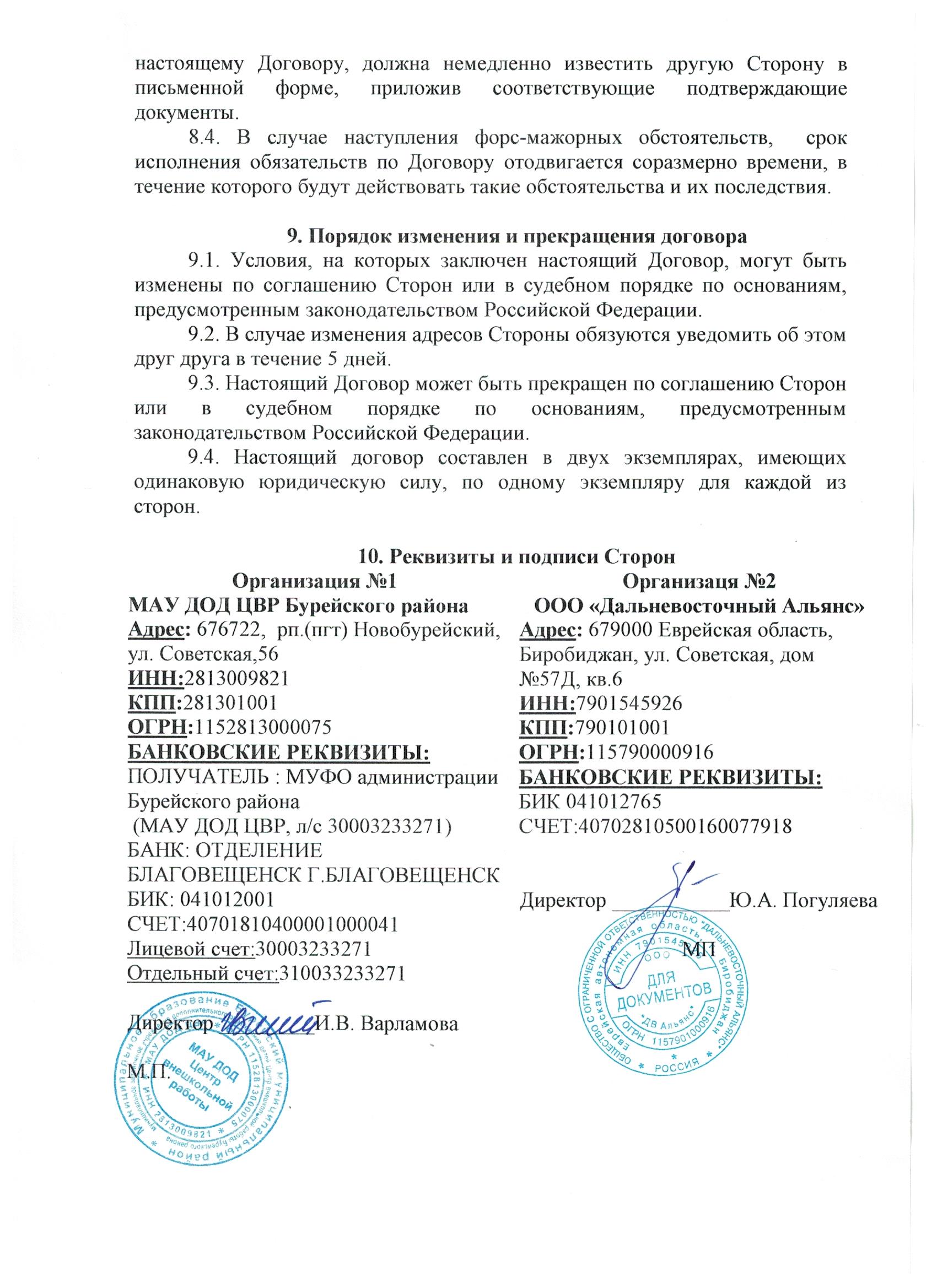 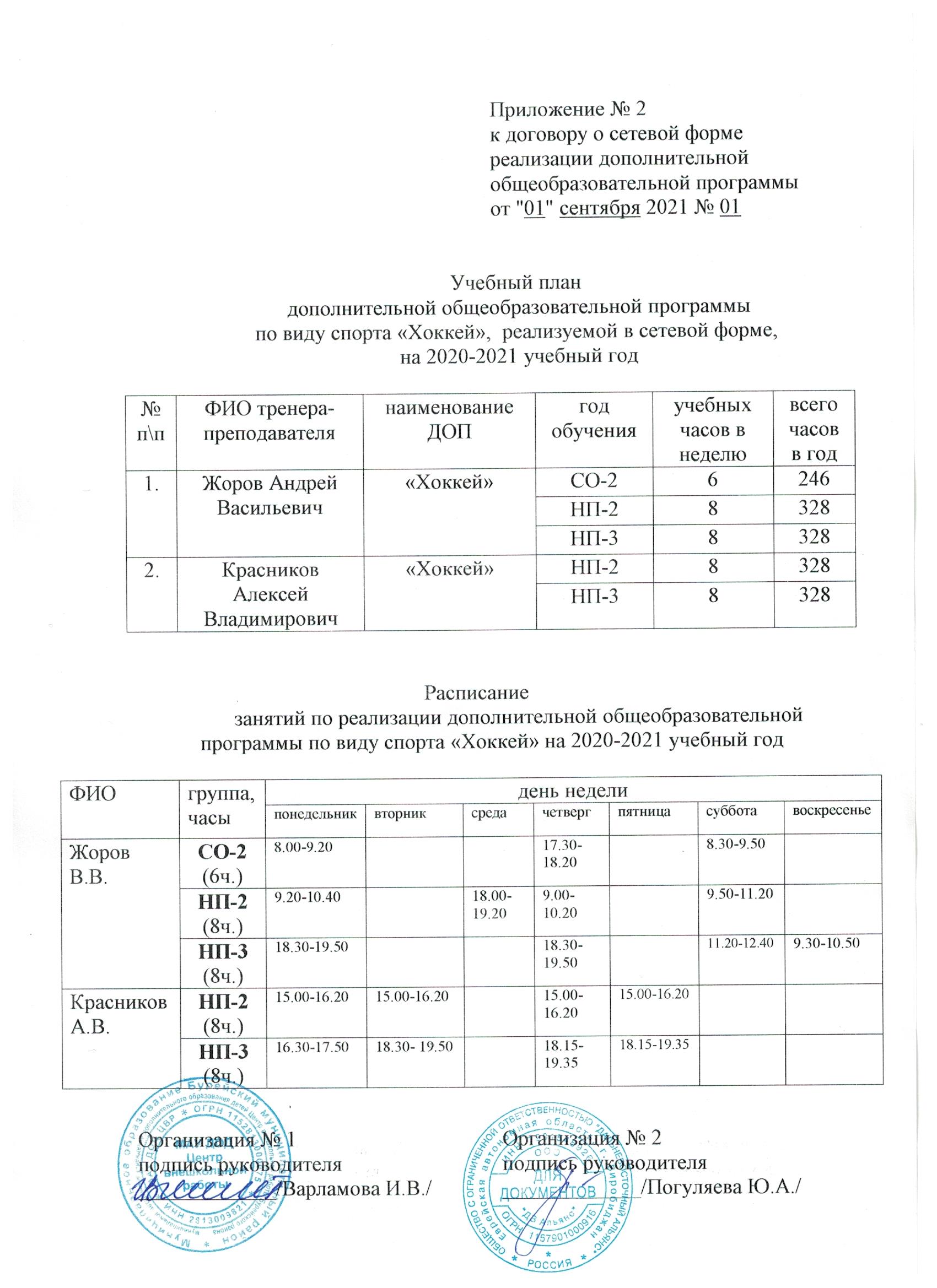 